В рамках Единого дня здоровья 1 марта «Международный день борьбы с наркоманией» на территории Чериковского района были проведены следующие мероприятия:     На сайте УЗ «Чериковский райЦГЭ», исполкома инструктором-валеологом Лавреновой О.В. размещены 2 информации: «Международный день борьбы с наркоманией», «Профилактика наркомании», на сайте УЗ «Чериковская ЦРБ» фельдшером кабинета доврачебного приема Ганчуриной С.А. размещена информация «Профилактика наркомании». Организован показ видеороликов в поликлиническом отделении 28.02.2023 по 06.03.2023» Как распознать наркотическую зависимость у своих близких», «Профилактика наркомании у детей и подростков», «К чему приводит употребление наркотиков», «Как влияет наркотическая зависимость члена семьи, на окружающих его родственников», «Хобби или наркотики? Выбор очевиден»     Инструктором-валеологом райЦГЭ Лавреновой О.В. проведена электронная рассылка в 9 учреждений образования для размещения на стендах информационно – образовательного материала по профилактике наркомании.     Размещена информация в родительских чатах: «О вреде потребления наркотиков и негативных последствиях, информация об ответственности лиц употребляющие ПАВ»      Организовано распространение информационного материала по профилактике наркомании для учащихся 9-11 классов совместно с представителями РОВД  на дискотеке на базе РДК - охвачено 140 человек.      22.02.20023 года врачом-наркологом УЗ «Чериковская ЦРБ» Калашник Т.Н. принято участие в обучающем семинаре на базе ГУО «Средняя школа №2» для педагогических работников на тему: «Тактика выявления подростков, находящихся в состоянии наркотического опьянения, потребляющих наркотические, психотропные вещества и их аналоги» - охвачено 15 человек.      Проведены лекции (ЦРБ) – 7 (охвачено 62 чел.): Гроновский ФАП-«Профилактика наркомании» 11 чел., Езерская АВОП- «Наркотики и ВИЧ инфекция-смертельный коктейль» 19 чел., Зорский ФАП-«Профилактика наркомании»-5чел., Майский ФАП - «Нужно ли обращаться за помощью, если вы заподозрили своего близкого человека в употреблении наркотиков»-9 чел., Лобановский ФАП – «ВИЧ инфекции и наркотики, как они связаны» - 7 чел., Веремейская АВОП «Профилактика наркомании в молодежной среде», Соколовский ФАП «Профилактика наркомании. Куда обратится за помощью?» -11 чел.       Проведены лекции (ЦГЭ) – 6. (охвачено 103 чел.); ФОЦ «Ориентир» - 12 чел., Чериковский участок филиала «Климовические электросети» Могилевского РУП «Могилевэнерго» - 20 чел., Чериковское райпо – 6 чел.  на тему: «Имя беды - наркомания» провела инструктор-валеолог УЗ «Чериковский райЦГЭ» Лавренова О.В. ипомощник врача –гигиениста Шаталина Н.А.       Проведены обучающие тренинги (ЦГЭ)  (охвачено 55 чел.)   на тему: «Я и наркотики: мое отношение к проблеме наркомании», показ видеоролика «Как работают наркотики» в ГУО «Начальная школа» -25 чел., ГУО «Речицкая СШ» - 18 чел., ГУО «Майский УПК» - 22 чел., провела инструктор-валеолог УЗ «Чериковский райЦГЭ» Лавренова О.В. и помощник врача-гигиениста Карпова Н.М.      Проведены беседы ВОП: 5 (охвачено 22 чел.);Проведены групповые консультации ВОП – 3 (охвачено 17 чел.); Проведены индивидуальные консультации ВОП– 111 чел. Проведены занятия в школах здоровья: «Школа здоровой матери» -11 чел., «Школа ЗОЖ»-9 чел., «Школа здорового ребенка»-13 чел.Оборудовано 5 уголков здоровья, оформлено 10 информационных стендов.     Изданы информационно-справочные материалы: УЗ «Чериковский райЦГЭ»: переиздано: -Памятка «Профилактика наркомании» -200 экз.-Памятка «Признаки, по которым можно определить, что человек употребляет наркотики» -200 экз. УЗ «Чериковская ЦРБ»-Памятки: «Употребление наркотиков и последствие» -200 экз.-Листовки: «Наркотики или жизнь? Сделай свой выбор» -200, «Как наркотики влияют на здоровье?» -200.Обучающий тренинг на тему: «Я и наркотики: мое отношение к проблеме наркомании», показ видеоролика «Как работают наркотики» в ГУО «Начальная школа»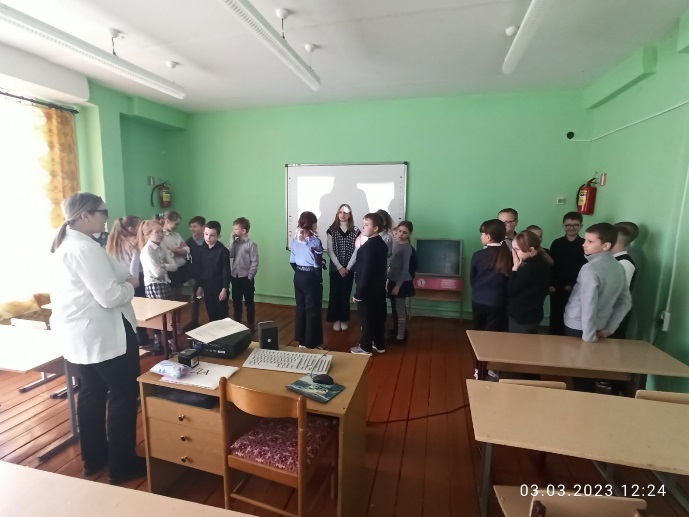 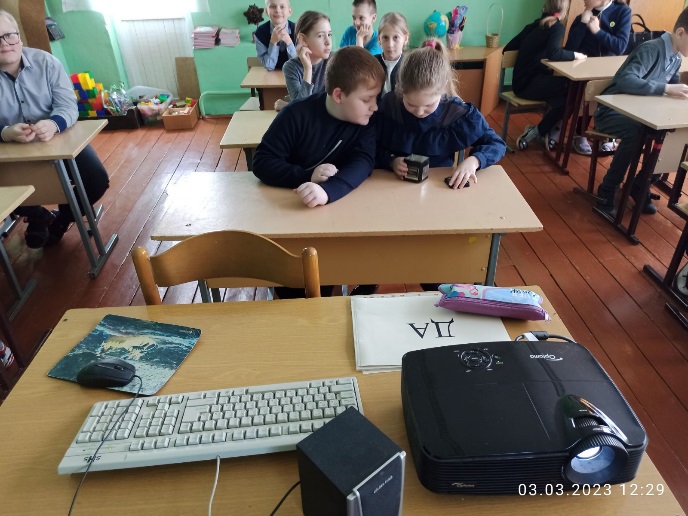 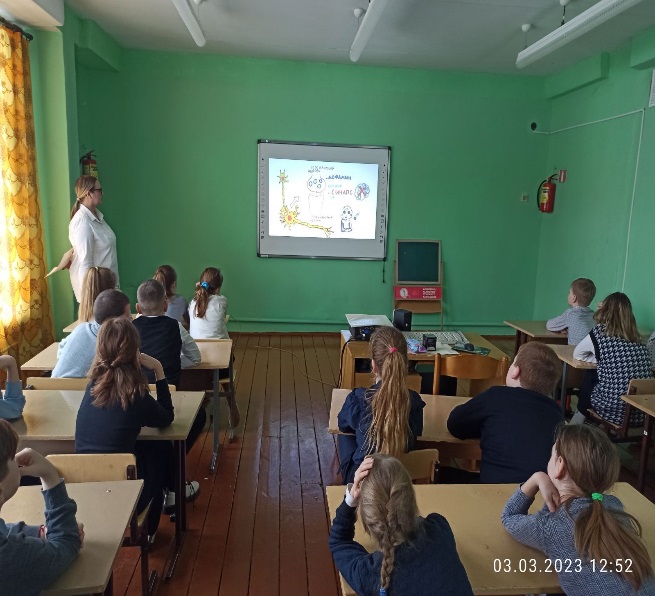 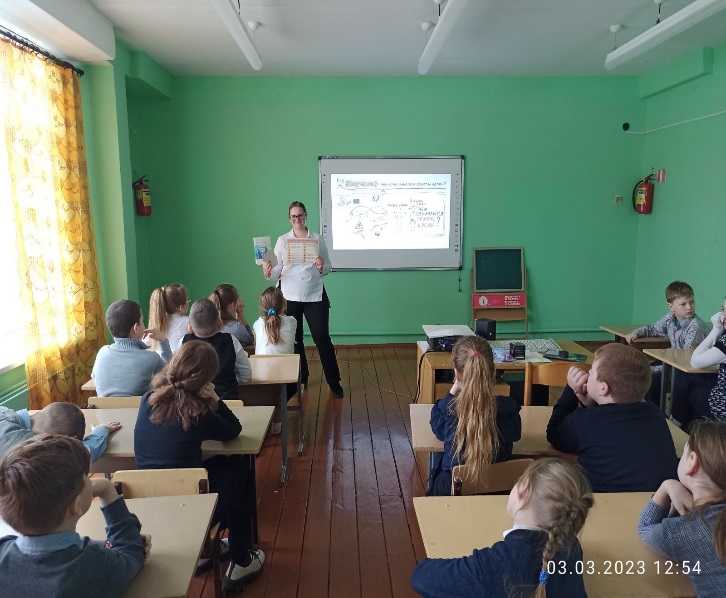 